Департамент финансов администрации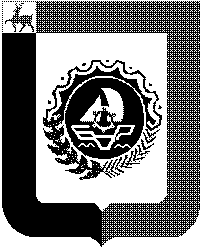 городского округа город БорНижегородской области606450, Нижегородская область, г. Бор, ул. Ленина, 97тел. (83159)2-18-60, E-mail: Official@bor-fin.ruПРИКАЗОт 30.12.2021г.                                                                                                                  № 140нг.БорО внесении изменений в приказ департамента финансов администрации городского округа г.Бор Нижегородской области от 20 ноября 2020 года № 113нВ соответствии со статьей 9 Бюджетного кодекса Российской Федерации, статьей 3 Положения о Департаменте финансов администрации городского округа город Бор Нижегородской области, утвержденного Решением Совета депутатов городского округа город Бор Нижегородской области от 10.12.2010 № 87, приказом департамента финансов администрации городского округа г.Бор Нижегородской области от 31.12.2014 №48н "Об утверждении Порядка составления и ведения Сводной бюджетной росписи бюджета городского округа город Бор и Порядка составления и ведения бюджетных росписей главных распорядителей средств бюджета городского округа город Бор" п р и к а з ы в а ю:1.Внести в приказ департамента финансов администрации городского округа г.Бор Нижегородской области от 20 ноября 2020 года № 113н " Об утверждении порядков, определяющего перечень дополнительных кодов классификации расходов и кодов целей бюджета городского округа г.Бор Нижегородской области с 01.01.2021г." следующие изменения:1.1. п.2.2. порядка, определяющего перечень кодов целей расходов бюджета городского округа г.Бор, финансовое обеспечение которых осуществляется за счет межбюджетных субсидий, субвенций и иных межбюджетных трансфертов, имеющих целевое назначение, предоставляемых из областного и(или) федерального бюджета (приложение 4), изложить в новой редакции: "2.2.по расходам бюджета, источником которых являются межбюджетные трансферты, Доп ЭК которых начинается на номера 1,3,5, а также межбюджетные трансферты, являющиеся исключением в п.2.1. - код цели соответствует коду целей, присваиваемых Федеральным казначейством субсидиям, субвенциям и иным межбюджетным трансфертам, имеющим целевое назначение, предоставляемым из федерального бюджета бюджетам субъектов Российской Федерации.В бюджетных назначениях, направляемых из местного бюджета и областного на условиях софинансирования с федеральным бюджетом ставится аналогичный федеральному код цели.";1.2. Перечень дополнительных функциональных кодов (Доп.ФК), применяемых в течении текущего финансового года , в зависимости от КЦСР (кода целевой статьи расходов) (приложение 7) изложить в новой редакции, согласно приложению 1.2. Настоящий приказ распространяет свое действие на правоотношения, возникшие с 1 января 2022 года.3. Управлению бюджетной политики департамента финансов администрации городского округа город Бор:2.1. Обеспечить размещение данного приказа на сайте департамента финансов в сети Интернет /www.bor-fin.ru/;2.2. Довести данный приказ до сведения Главных распорядителей бюджетных средств городского округа город Бор.3. Контроль за выполнением настоящего приказа оставляю за собой.И.о. директора департамента финансов                                                                      Т.П.ХализоваПриложение 1к приказу департамента финансовадминистрации городского округа г.БорНижегородской областиот 30.12.2021 N140 нПеречень дополнительных функциональных кодов (Доп.ФК), применяемых в течении текущего финансового года , в зависимости от КЦСР (кода целевой статьи расходов)Наименование КЦСРКЦСРДоп. ФК вводимый с 01.01.2022гНаименование Доп. ФК (наименование мероприятия, объекта)1 Доп ФК, применяемые в течении текущего финансового года , в разрезе КЦСР: Доп ФК, применяемые в течении текущего финансового года , в разрезе КЦСР: Доп ФК, применяемые в течении текущего финансового года , в разрезе КЦСР: Доп ФК, применяемые в течении текущего финансового года , в разрезе КЦСР:1.1Муниципальная программа "Адресная инвестиционная программа капитальных вложений городского округа г. Бор "02.0.00.00000150-249 (кроме 183)Расходы в рамках  МП "Адресная инвестиционная программа капитальных вложений городского округа г. Бор "02.Х.ХХ.ХХХХХ150Инженерная защита участка Борской поймы. Берегоукрепление. - "- - "-151Обеспечение инженерной и дорожной инфраструктурой земельных участков, предназначенных для предоставления многодетным семьям на территории у д.Оманово городского округа г.Бор Нижегородской области - "- - "-152Строительство пешеходного моста в г.Бор - "- - "-153Устройство проезда по ул.Московская вжилом районе “Боталово-4” г.Бор - "- - "-154Строительство пешеходной лестницы с пандусами и смотровыми площадками - "- - "-155Строительство пешеходной лестницы со смотровыми площадками в г.Бор - "- - "-156Строительство жилья для предоставления гражданам РФ,проживающим на сельских территориях, по договорам найма жилого помещения - "- - "-157Распределительный газопровод низкого давления и газопроводы-вводы к жилым домам с.Ивановское Ямновского с/с городского округа город Бор Нижегородской области. - "- - "-158Распределительные газопроводы высокого и низкого давлений с установкой ПРГ по адресу:Нижегородская область, г.Бор, Линдовский с/с, д.Николино-Кулига - "- - "-159Распределительный газопровод высокого и низкого давлений д.Дубенки и д.М.Уткино г.о.г.Бор Нижегородской области - "- - "-160Газоснабжение д. Плотинка Ямновского с/с городского округа город Бор Нижегородской области - "- - "-161Газоснабжение котельной мощностью 0,8 МВт, расположенной по адресу: Нижегородская область, Ямновский сельсовет, д.Плотинка - "- - "-162Канализационные очистные сооружения производительностью 2600 м3/сут в д.Оманово Краснослободского с/с г.о.г.Бор Нижегородкой области - "- - "-163Газопровод высокого давления д.Филипповское - п.Красная Слобода - "- - "-164Станция водоочистки в п.Ямново Борского района Нижегородской области  (без внешнего электроснабжения) - "- - "-165Наружные сети канализации пос.Октябрьский Борского района Нижегородской области - "- - "-166Канализационные очистные сооружения 150м3/сут в п.Большеорловское Останкинского с/с г.о.г.Бор НО - "- - "-167Расширение системы газораспределения и газопотребления  д.Большое Уткино Краснослободского с/с городского округа город Бор Нижегородской области - "- - "-168Временный мостовой переход через р.Везлома, д.Шерстнево - "- - "-169Сети газораспределения и газопотребления д.Молостово городского округа г.Бор Нижегородской области - "- - "-170Газопровод высокого и низкого давления в д.Линдо-Усад Кантауровского с/с городского округа г.Бор Нижегородской области - "- - "-171Канализационные очистные сооружения в п.Железнодорожный Ситниковского с/с г.о.г.Бор НО - "- - "-172Газопровод высокого и низкого давления в д.Кресты Линдовского с/с городского округа г.Бор Нижегородской области - "- - "-173Газопроводы высокого и низкого давления в д.Афанасово, д.Валки Линдовского с/с городского округа г.Бор Нижегородской области - "- - "-174Газопроводы высокого и низкого давления в д.Першино, д.Санда Кантауровского с/с городского округа г.Бор Нижегородской области - "- - "-175Строительство гидротехнического сооружения в г. Бор - "- - "-176Канализационные очистные сооружения пр-ю 400 м3/сут п.Чистое Борское Редькинского с/с г.о.г.Бор, НО - "- - "-177Детский сад на 240 мест по адресу г. Бор м-н Красногорка Нижегородская область - "- - "-178Пристрой на 60 мест к существующему МАДОУ детскому саду №13 «Дельфинчик», расположенному по адресу: Нижегородская область, г.Бор, микрорайон Прибрежный, д.12  - "- - "-179Школа на 1000 мест в центре г.Бор Нижегородской области - "- - "-180Школа на 1000 мест в жилом районе “Боталово-4” г.Бор Нижегородской области - "- - "-181Строительство пристроя МАОУ СШ №3 городского округа г.Бор - "- - "-182Школа на 800 мест(№6) - "- - "-184Реконструкция здания МАУ ЦППМСП "Иволга" - "- - "-185Дом культуры в с.Останкино городского округа г.Бор Нижегородской области - "- - "-186Здание дошкольного учреждения под размещение ясельных групп на 60 мест по адресу: НО, г.Бор, ул.Энгельса" - "- - "-187Многоквартирный жилой дом по адресу: Нижегородская область, г. Бор, жилой район «Боталово-4», ул. Московская, участок № 49 - "- - "-188Распределительный газопровод высокого и низкого давления д.Побегайки и д.Княжево - "- - "-189Межпоселковый газопровод в.д. к с.Ивановское, д.Плотинка Ямновского с/с городского округа г.Бор НО - "- - "-190Реконструкция канализационных очистных сооружений в д.Красная Слобода Борского района Нижегородской обл. - "- - "-191Строительство жилого дома на одну квартиру общей площадью 76,5 м 2 на участке № 48 в с. Ивановское - "- - "-192Строительство жилого дома на одну квартиру общей площадью 76,5 м 2 на участке № 41 в с. Ивановское - "- - "-193Строительство одноквартирного жилого дома общей площадью 75 м 2 по адресу: Нижегородская обл. г. Бор Ямновский с/с с. Ивановское, д. 340 - "- - "-194Строительство одноквартирного жилого дома общей площадью 75 м 2 по адресу: Нижегородская обл. г. Бор Ямновский с/с с. Ивановское, д. 339 - "- - "-195Строительство жилого дома на одну квартиру общей площадью 76,5 м 2 на участке № 42 в с. Ивановское - "- - "-196Строительство жилого дома на одну квартиру общей площадью 76,5 м 2 на участке № 47 в с. Ивановское - "- - "-197Распределительный газопровод высокого и низкого давления и газопроводы-вводы к жилым домам д. Вязовка Редькинского с/с городского округа город Бор Нижегородской области - "- - "-198Строительство магистрального водопровода по адресу: д.Ивановское,д.Мякотинское Краснослободского с/с, городского округа г.Бор - "- - "-199Детский сад на 240 мест, расположенный по адресу: ул.М.Горького, г.Бор, Нижегородской области - "- - "-200Временный мостовой переход через р.Везлома в с.Грязново, город областного значения Бор, Нижегородской области - "- - "-201Туристско-информационный центр - "- - "-202Многоквартирный жилой дом по адресу: Нижегородская область, г.о.г.Бор, п.Чистое Борское (Редькинский с/с), ул.Садовая - "- - "-203Газопровод к многоквартирному жилому дому по адресу: Нижегородская область, г.Бор, жилой район "Боталово-4", ул.Московская, участок №49 - "- - "-204Вело-транспортная инфраструктура на объездной дороге города Бор от а/д Н.Новгород-Шахунья-Киров до подъезда к паромной переправе в Нижегородской области - "- - "-205Мероприятия по переселению граждан из аварийного жилищного фонда - "- - "-206Газопровод высокого давления к п. Рустай  - "- - "-207Детский сад на 90 мест в  г.Бор в районе с. Городищи  - "- - "-208Строительство нового здания МАОУ СШ № 6 г. Бор - "- - "-209Распределительный газопровод высокого и низкого давления и газопроводы-вводы к жилым домам д.Тугарино - "- - "- - "- - "- - "- - "- - "- - "-1.2Муниципальная программа "Развитие сферы жилищно-коммунального хозяйства городского округа г. Бор"05.0.00.00000250-399Субсидия на финансовое обеспечение (возмещение) затрат, связанных с проведением работ по капитальному ремонту, реконструкции и модернизации объектов коммунальной инфраструктуры, находящейся в муниципальной собственности0530101370250Капитальный ремонт участка сетей горячего водоснабжения,расположенного по адресу: Нижегородская обл., г.о.г. Бор, с. Линда, от д.6 по ул. Школьной до д. 29 по ул. Школьной - "- - "-251Капитальный ремонт участка сетей горячего водоснабжения,расположенного по адресу: Нижегородская обл., г.о.г. Бор, с. Линда, от д.6 по ул. Школьной до д. 29а по ул. Школьной - "- - "-253Капитальный ремонт участка тепловых сетей к диспетчерской п.Шпалозавод, Кантауровский с/с, г.о.г.Бор - "- - "-254Капитальный ремонт изоляции участка центральной тепловой сети оцинкованной сталью вдоль д.№ 14 по ул.Октябрьской, д.Каликино, Кантауровский с/с, г.о.г.Бор - "- - "-255Капитальный ремонт теплообменника ПМКИ – 140.22 00.150 в котельной п.Шпалозавод, ул.Школьная, Кантауровский с/с, г.о.г.Бор - "- - "-256Капитальный ремонт сетевого насоса ТР 80-330/2 (11 кВт) в котельной д. Каликино, Кантауровский с/с, г.о.г.Бор - "- - "-257Капитальный ремонт участка центральной тепловой сети у многоквартирного дома №17 по ул.Октябрьской, д.Каликино, Кантауровский с/с, г.о.г.Бор - "- - "-258Капитальный ремонт участка центрального водопровода от ВК № 1 у здания с/совета с.Кантаурово до д. № 8 по ул.Совхозной, с.Кантаурово, Кантауровский с/с, г.о.г.Бор - "- - "-259Капитальный ремонт участка водопровода к д.№ 10, 11, 12, 13 по ул.Заводской, п.Шпалозавод, Кантауровский с/с, г.о.г.Бор - "- - "-260Капитальный ремонт глубинного насоса ЭЦВ 6*16*90 на скважине д. Каликино, Кантауровский с/с, г.о.г.Бор - "- - "-261Капитальный ремонт фекального насоса СМ 125-80-315-4 (18,5 кВт) в КНС с. Кантаурово, Кантауровский с/с, г.о.г.Бор - "- - "-262Капитальный ремонт фекального насоса СМ 100-65-250-4 (7,5 кВт) в КНС п.Шпалозавод, Кантауровский с/с, г.о.г.Бор - "- - "-263Капитальный ремонт участка канализации у д.№ 1 по ул. Советской, д.Каликино, у д. № 9 по ул. Новой, д. Каликино,Кантауровский с/с, г.о.г.БорСубсидия на финансовое обеспечение (возмещение) затрат, связанных с проведением работ по ремонту выгребных ям, придомовых туалетов, отстойников с учетом инженерных коммуникаций, предназначенных для обслуживания неканализированных многоквартирных домов0530101390280Ремонт выгребных ям по адресу : п. Октябрьский, ул.Набережная, д. 11 - "- - "-281Ремонт выгребных ям по адресу : п. Октябрьский, ул.Некрасова, д. 9 - "- - "-282Ремонт выгребных ям по адресу : п. Октябрьский, ул.Некрасова, д. 3 - "- - "-283Ремонт наружной системы канализации и отстойников к многоквартирному дому № 25 ул. Ленина, п.ППКРеализация мероприятий, направленных на уличное освещение0540125010290Ремонт наружного освещения по адресу: г.Бор, мкр. Прибрежный1.3Муниципальная программа "Содержание и развитие дорожного хозяйства городского округа г. Бор"08.0.00.00000400-649 - "-08.Х.ХХ.ХХХХХ - "- - "- - "- - "- - "- - "- - "- - "- - "- - "- - "- - "- - "- - "-1.4Муниципальная программа "Управление муниципальными финансами городского округа г. Бор"1700000000650-659Резервный фонд администрации городского округа город Бор17.1.04.210501.5Муниципальная программа "Формирование современной городской среды на территории городского округа г. Бор"2600000000660-669Мероприятия по благоустройству общественных пространств26.Х.ХХ.ХХХХХ660Благоустройство историко-рекреационной территории в районе памятника А.М. Горькому и Ф.И. Шаляпину (Моховые горы) - "- - "-